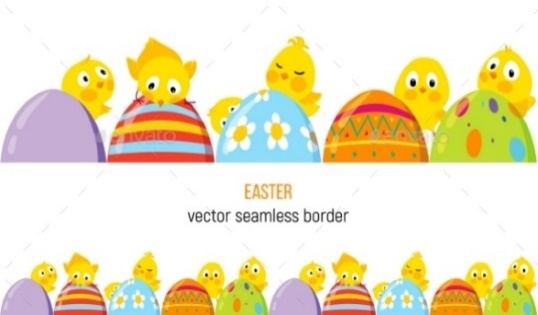 Gabriela’sSpanishMONDAYLUNDITUESDAYMARDIWEDNESDAYMERCREDITHURSDAYJEUDIFRIDAYVENDREDILas vacaciones en la playaLes vacances à la plage1   Theme: Beach PartyPourquoi le poisson d’avril ne s’appelle-t-il pas le poisson de juin?Yoga with Nathalie2Indoor beachball gameSwimming withpigsAM - Swimming3Art:Collage de la plageMusic:  Ukulele4Allons à l’aventure à Hawaii au son de la 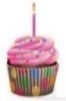 musiqueMusic:  Ukulele5Sarah the Science Gal:Ocean CurrentsAll about seashells2:00 pm -   A special class for yoga month with yoga teacher Josey ($6.00)a.m. - WimgymLa fuerza de la gravedad, Isaac NewtonLa force de gravité8    Theme: What goes up must come downQu’est-ce que la gravitéYoga with Nathalie9Emilie the Science Gal:Inverted Balloon in a BottleNous jonglons en équipe de troisAM - Swimming10 11:30am &12:00 pm Sportball: Basketball-gravity in action ($9.00) Airplanes in the sky How do they stay up there?Music:  Rain Stick11 8:15 am - Stewart Hall Excursion: Les Visites du Renard.  Show & Workshop ($15.00)Le rebondissement des ballons multicoloresMusic:  Rain Stick12 Final day to bring scholastic book ordersSarah the Science Gal:ParachutesWhich falls fastera.m. - WimgymHistoria: el conejito de pascua Histoire : Le Lapin de Pâques15 Theme: Everything Bunnies & EggsAider-nous à retrouver les dix différences entre les deux dessins de lapinotYoga with Nathalie (Last Class Parents Invited)16 Emilie the Science Gal:Marshmallow Peep SlimeEaster Egg Daily CraftAM - Swimming178:45 am - Mini Astronauts  Histoire:Le pays des lapins fantastiquesMusic:  Egg Shaker fun & games18 Waffle Bunny Pyjama Day Breakfast - wear your “cuddly” pj’sHow people celebrate Easter and PassoverLa chasse aux oeufsMusic:  Egg Shaker fun & games19  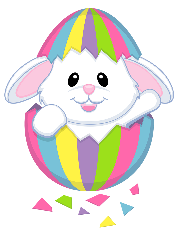 CLOSED-FERMÉEGood FridayLe vendredi SaintCanción : Estaciones del año en el planeta tierra.Chanson: Saisons de l’année sur la planéte Terre.22 Easter Monday (Open)Theme: Earth WeekHistoire:Moi, la terre23 Quelle vie trouve-t-on sur la planète terre?AM - Swimming24   7:30PM Parent Wine and Cheese meeting.  All welcome!8:45 am - Mini Astronauts  The three R’s
Music: Drums25 8:15 am Cooking Class Field Trip to Provigo, Pizza Cupcakes! ($19.00)Emilie the Science Gal:Earth Skittles Peut-on-manger la croûte de la terreMusic:  Drums26  Sarah the Science Gal:Volcano Eruption 

We love our eartha.m. - WimgymSalida  al circo.Sortie au cirque29  Theme: Under the Big Top  10:45 am - Pianist Michael Woytiuk -Circus music from the big top ($6.00)30 Flaming hoops balance beam AM - SwimmingMay 1
8:45 am - Mini Astronaute  Que retrouve-t-on en dessous de la tente Music: AccordionMay 2 Emilie the Science Gal:Static with BalloonsHistoire:  Coucou cartoon.Le poisson clownMusic: AccordionMay 3Sarah the Science Gal:Jumping Popcorn What circus performer are you?a.m. - Wimgym